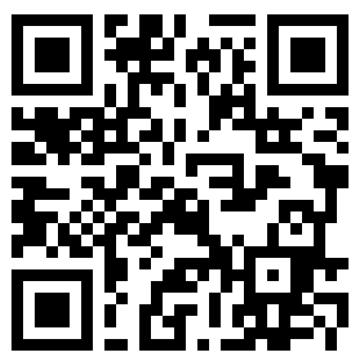 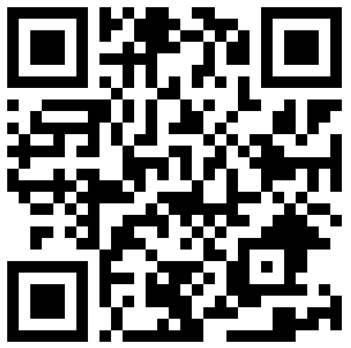 Қазақстан Республикасы мемлекеттік қызметшілерінің әдеп кодексі(Қазақстан Республикасы Президентінің 2015 жылғы             29 желтоқсандағы № 153 Жарлығымен БЕКІТІЛГЕН, жаңа редакцияда-22.02.2022)Этический кодекс государственных служащих Республики Казахстан(Утвержден Указом Президента Республики Казахстан от 29 декабря 2015 года № 153, в новой редакции от 22.02.2022 г.)